Gijzelnemingslijst Schiedam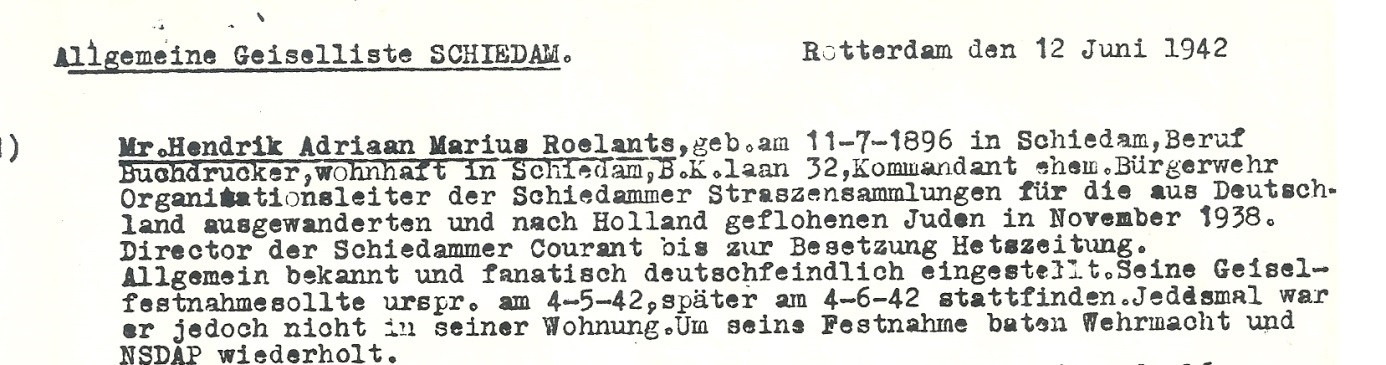 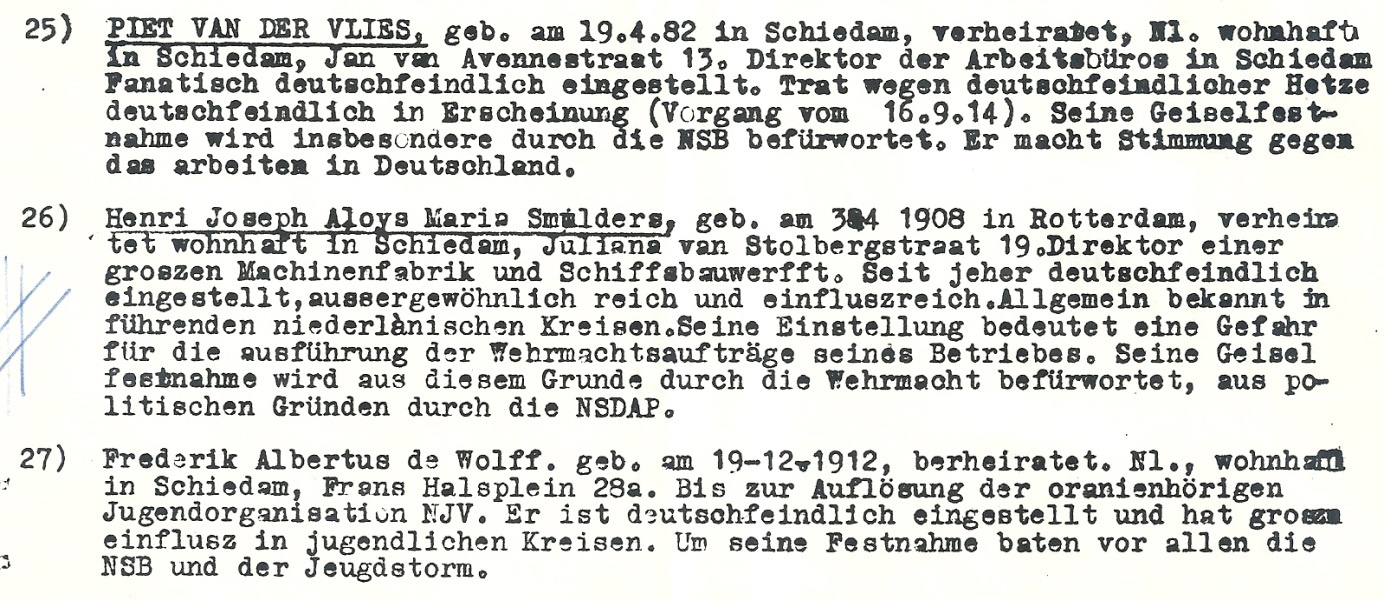 